SPONSORMAP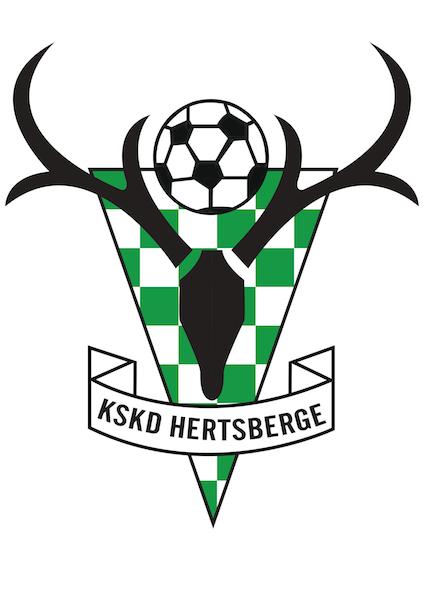 K.S.K. DENNENHEEM HERTSBERGEBREEWEG 31, 8020 HERTSBERGEK.B.V.B. STAMBOEKNUMMER 7203KLEUREN: GROEN/WITBE0409.792.336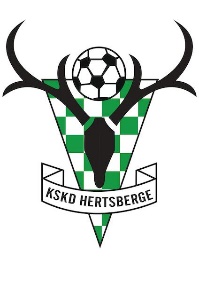 Waarom sponsoren voor KSKD HertsbergeKSKD Hertsberge speelt tegen ploegen uit eigen regioIedere week andere ploegen die U leert kennenOnze eigen jeugd uit Hertsberge, Waardamme, Oostkamp, MoerbruggeU eigen zoon of dochter, buur, uit de vriendenkring, ...Bij ons het ganse voetbalseizoen reclame, Niet enkel 1 weekend zoals bv. Wielerwedstrijd, fuif…Iedereen krijgt bij ons de kans om hun hobby uit te oefenenWij geloven dat ieder, met zijn eigen kwaliteiten, de ploeg en ieder individu kan verrijkenWe hebben uw steun nodig…Verschillende mogelijkheden, naargelang uw budgetVanaf sponsoring 250 €/jaar ontvangt U een uitnodiging voor onze jaarlijkse sponsorbijeenkomst!Mogelijke overeenkomstenMogelijke overeenkomstenSoort sponsoringPloegBedrag excl btw / jaarper ploegBroekjesU9-U10-U11-U12-U13-U17JAAR 1 = 200 €JAAR 2 = 175 €JAAR 3 = 175 €SHIRTSU10-U11-U12JAAR 1 = 850 €JAAR 2 = 475 €JAAR 3 = 475 €SHIRTSU17JAAR 1 = 1000 €JAAR 2 = 750 €JAAR 3 = 750 €Soort sponsoringPloeg/omschrijvingexcl btw / jaarWedstrijdbalA-TEAM75 €WedstrijdbalJEUGD40 €TV-RECLAME KANTINE1 jaar10 sec125 €Banner
 incl tv reclame kantine KLEINE BANNER OP A-TERREIN2m x 0.75 periode 1 jaar2m x 0.75 periode 3 jaar300 €250 €Banner
 incl tv reclame kantineEXTRA KLEINE BANNER OP KUNSTGRAS2m x 0.75 periode 1 jaar2m x 0.75 periode 3 jaar150 €125 €Banner
 incl tv reclame kantineGROTE BANNER OP A-TERREIN3m x 1.5 periode 1 jaar3m x 1.5 periode 3 jaar600 €500 €Banner
 incl tv reclame kantineEXTRA GROTE BANNER OP KUNSTGRAS3m x 1.5 periode 1 jaar3m x 1.5 periode 3 jaar300 €250 €